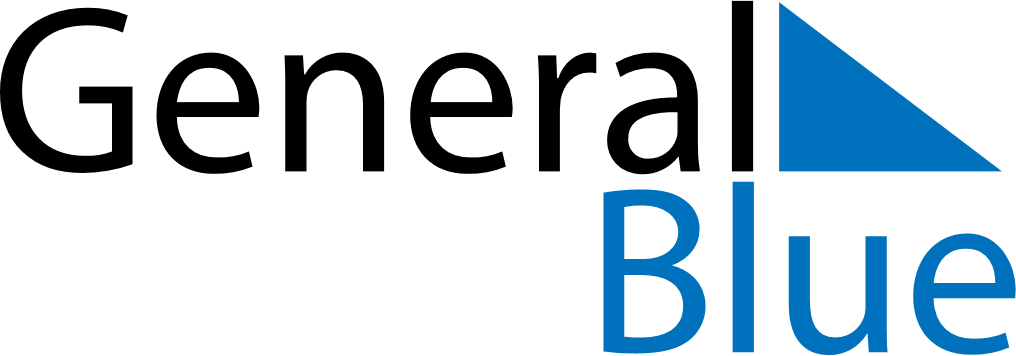 March 2023March 2023March 2023March 2023San MarinoSan MarinoSan MarinoMondayTuesdayWednesdayThursdayFridaySaturdaySaturdaySunday12344567891011111213141516171818192021222324252526Anniversary of the ArengoAnniversary of the Arengo2728293031